СОВЕТ ДЕПУТАТОВМУНИЦИПАЛЬНОГО   ОКРУГА   ЛЕВОБЕРЕЖНЫЙРЕШЕНИЕ20.12.2022 № 14-16О согласовании установки ограждающих устройств на придомовой территории многоквартирного дома в муниципальном округе Левобережный по адресу: Прибрежный проезд, д.7В соответствии с пунктом 5 части 2 статьи 1 Закона города Москвы от 11 июля 2012 года № 39 «О наделении органов местного самоуправления муниципальных округов в городе Москве отдельными полномочиями города Москвы», постановлением Правительства Москвы от 2 июля 2013 года № 428-ПП «О порядке установки ограждений на придомовых территориях в городе Москве», рассмотрев решение общего собрания собственников помещений в многоквартирном доме об установке ограждающего устройства (обращение от 7 декабря 2022 года), Совет депутатов муниципального округа Левобережный решил:1. Согласовать установку двух ограждающих устройств на придомовой территории многоквартирного дома в муниципальном округе Левобережный по адресу: Прибрежный проезд, д.7 (Приложение). 2. Направить настоящее решение лицу, уполномоченному на представление интересов собственников помещений в многоквартирном доме по вопросам, связанным с установкой ограждающих устройств и их демонтажем, в Департамент территориальных органов исполнительной власти города Москвы и управу района Левобережный города Москвы в течение 3 рабочих дней со дня его принятия. 3. Опубликовать настоящее решение в бюллетене «Московский муниципальный вестник» и разместить на официальном сайте муниципального округа Левобережный в информационно-телекоммуникационной сети «Интернет». 4. Контроль за выполнением настоящего решения возложить на главу муниципального округа Левобережный Русанова Е.Е.Глава муниципального округаЛевобережный									    Е.Е. РусановПриложение к решению Совета депутатов муниципального округа Левобережный от 20.12.2022 № 14-16Проект размещения ограждающих устройств на придомовой территориимногоквартирного дома в муниципальном округе Левобережный по адресу:Прибрежный проезд, д. 7Установка автоматических электромеханических шлагбаумов c приводами «CAME»  1.1. Ситуационный план. Места установки ворот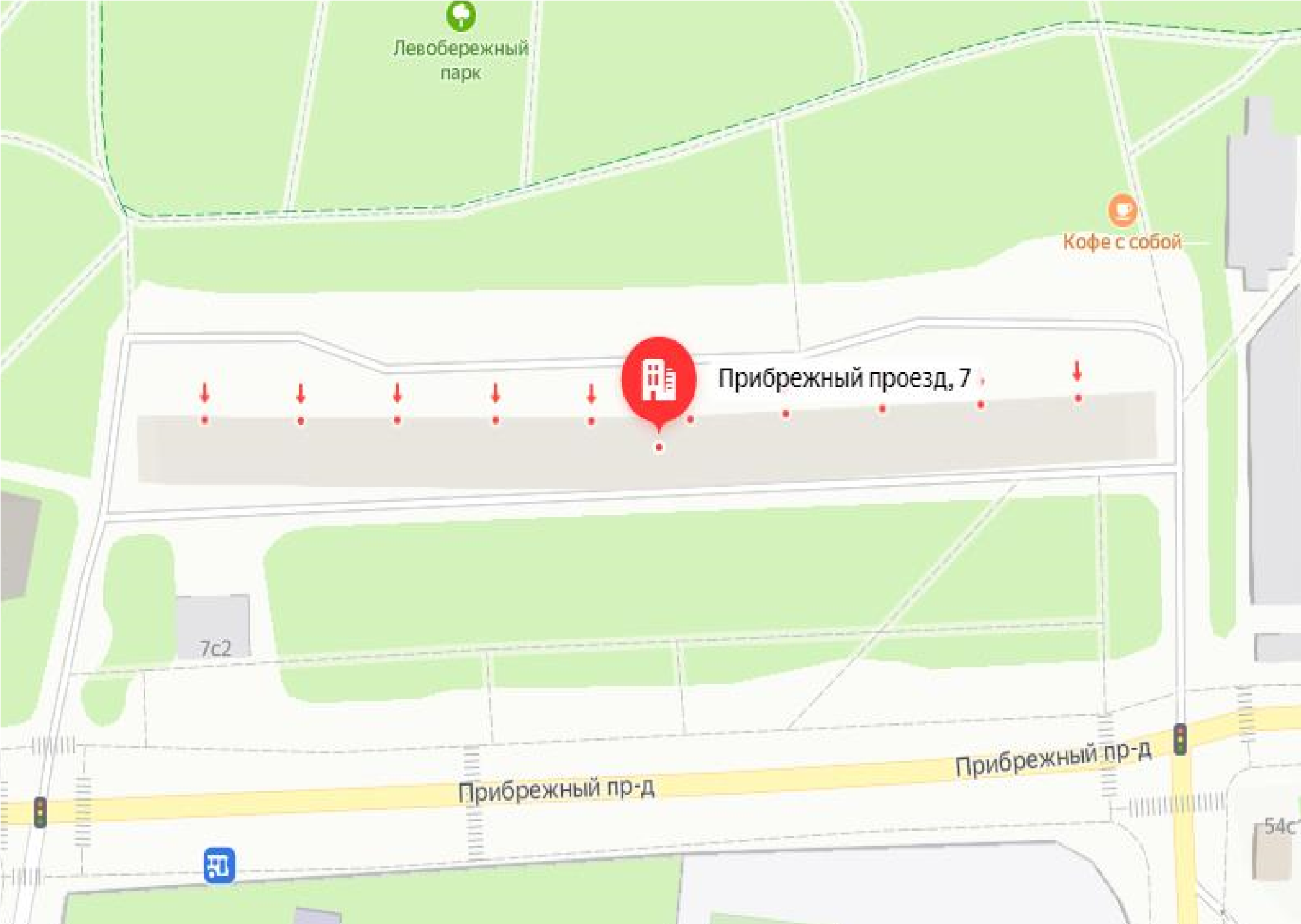 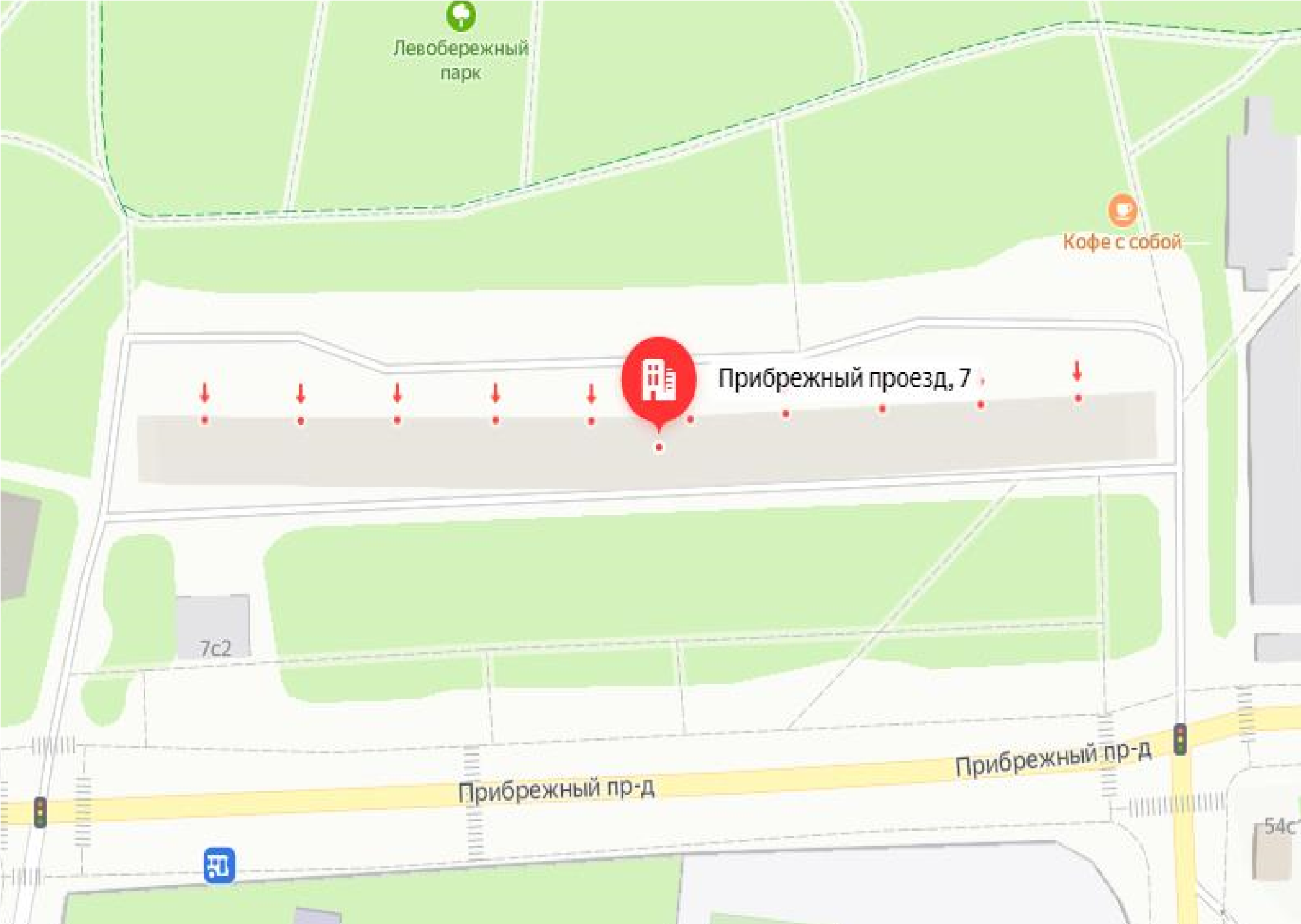 1.2. Подъёмный шлагбаум1.2.1. Тип Подъёмного шлагбаума Шлагбаум автоматический с электромеханическим приводом поднятия и опускания стрелы. Шлагбаум состоит из алюминиевой стрелы и стальной стойки, установленной на бетонное основание и закрепленной болтами, вмонтированными в бетонное основание. В стойке шлагбаума находится электромеханический привод, а также блок электронного управления. Привод, перемещающий стрелу, состоит из электродвигателя, редуктора, а также двух пружин, балансирующих вес стрелы. Шлагбаум снабжен регулируемым устройством безопасности, а также устройством фиксации стрелы в любом положении и ручной расцепитель для работы в случае отсутствия электроэнергии. Электронные концевые выключатели автоматики позволяют надёжно фиксировать стрелу в крайних положениях. В системе предусмотрена автоматическая диагностика неисправностей. Фотоэлементы шлагбаума встроены в корпус. Блок управления оборудования снабжён энкодером. При обнаружении препятствий в рабочей зоне стрелы система блокирует её движение. Автоматика рассчитана на низкое потребление энергии в режиме ожидания. Шлагбаум оснащен комплексом оборудования: GSM-контроллером, памятью на 2000 номеров, блоком питания, SIM-картой, IP видеокамерой, вызывным устройством с антивандальной панелью, блоком питания, модулем перегрузки, приемно-передающим оборудованием, реле управления, светодиодным прожектором с датчиком освещенности1.2.2. Размеры шлагбаума:		Длина стрелы шлагбаума – 4 метра;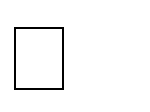 		Высота стрелы шлагбаума – 90 мм;		Высота стрелы шлагбаума с демпфирующей накладкой – 105,3 мм;		Ширина стрелы шлагбаума – 25 мм;		Высота стойки шлагбаума – 1015 мм;		Длина стойки шлагбаума – 270 мм;		Ширина стойки шлагбаума – 140 мм;		Высота установки стрелы шлагбаума – 837,5 мм.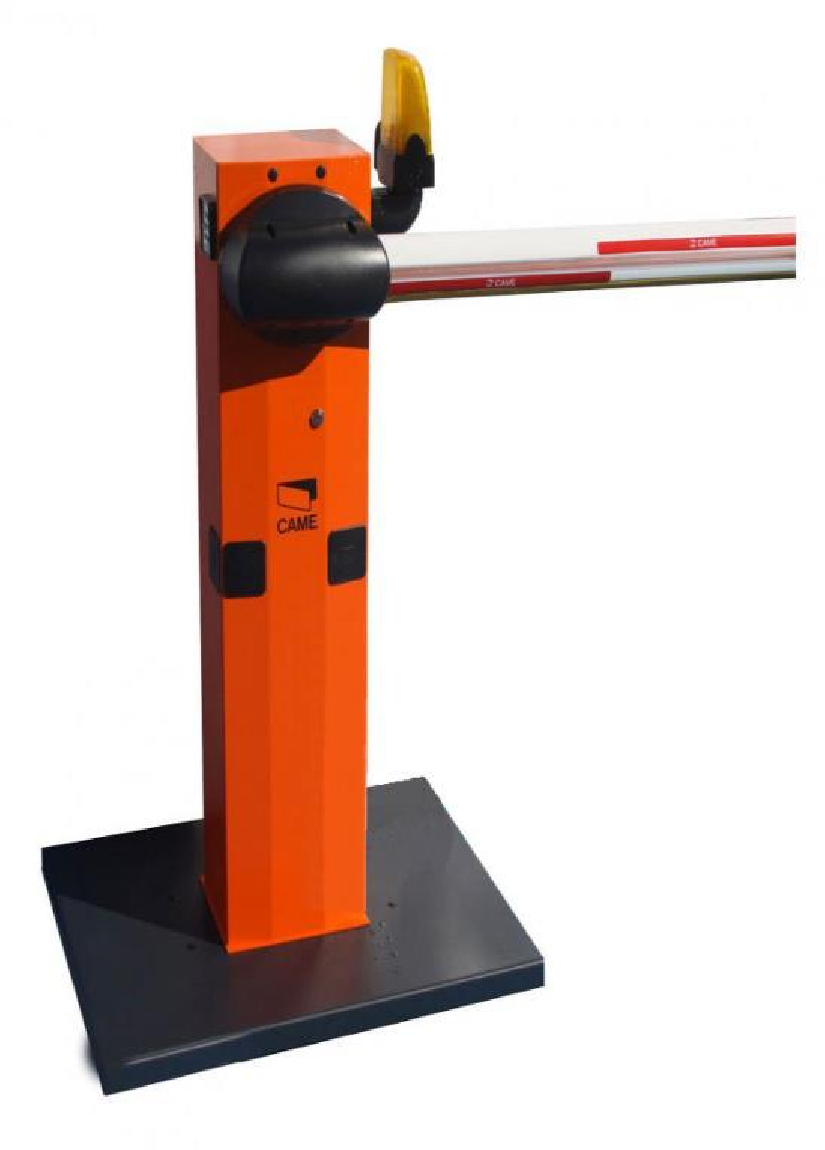 1.2.3. Внешний вид и характеристика.Электропитание мотора: =24 В - 50/60 Гц Макс. потребляемый ток: 15 A Мощность: 300 Вт Макс. вращающий момент: 200 Нм Передаточное отношение: 1/202 Время открывания: 2÷6 с Интенсивность работы: интенсивной исп. Класс защиты: IP54 Масса: 47 кг Рабочая температура: -20 / +55°C 